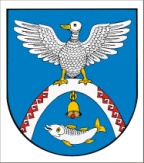 Тридцать первая  сессия                                                   № 250седьмого созыва                  			     	           11 мая 2022 года   Об утверждении Положения об особенностяхорганизации и осуществления муниципального контроля 
на территории  Новоторъяльского муниципального района Республики Марий Эл в 2022 году Руководствуясь ст. 8, п. 7 ч. 10 ст. 35, ст. 68 Федерального закона 
от 06 октября 2003 г. № 131-ФЗ «Об общих принципах организации местного самоуправления в Российской Федерации», статьей 15 Федерального закона 
от 09 февраля 2009 г. № 8-ФЗ «Об обеспечении доступа к информации 
о деятельности государственных органов и органов местного самоуправления», Постановлением Правительства РФ от 10 марта 2022 г. 
№ 336 «Об особенностях организации и осуществления государственного контроля (надзора), муниципального контроля», Уставом Новоторъяльского муниципального района Республики Марий ЭлСобрание депутатов Новоторъяльского муниципального района Республики Марий ЭлРЕШИЛО:1. Утвердить Положение об особенностях организации 
и осуществления муниципального контроля на территории  Новоторъяльского муниципального района Республики Марий Эл 
в 2022 году согласно приложению.2. Настоящее решение обнародовать на информационном стенде Собрание депутатов Новоторъяльского муниципального района 
в установленном порядке и разместить в информационно-телекоммуникационной сети «Интернет» официальный интернет-портал Республики Марий Эл (адрес доступа:http://mari-el.gov.ru/toryal).3. Настоящее решение вступает в силу после его обнародования.4. Контроль за исполнением настоящего решения возложить 
на постоянную комиссию по социальным вопросам, законности 
и правопорядку. Глава Новоторъяльского муниципального района		                                             Е. НебогатиковПОЛОЖЕНИЕоб особенностях организации и осуществления муниципального контроля на территории  Новоторъяльского муниципального района Республики Марий Эл в 2022 году1. Установить, что в 2022 году не проводятся плановые контрольные (надзорные) мероприятия, плановые проверки при осуществлении видов муниципального контроля, порядок организации и осуществления которых регулируется Федеральным законом «О государственном контроле (надзоре) и муниципальном контроле в Российской Федерации» и Федеральным законом «О защите прав юридических лиц и индивидуальных предпринимателей при осуществлении государственного контроля (надзора) и муниципального контроля».2. Установить, что в 2022 году в рамках видов муниципального контроля, порядок организации и осуществления которых регулируются Федеральным законом «О государственном контроле (надзоре) 
и муниципальном контроле в Российской Федерации» и Федеральным законом «О защите прав юридических лиц и индивидуальных предпринимателей при осуществлении государственного контроля (надзора) и муниципального контроля» внеплановые контрольные (надзорные) мероприятия, внеплановые проверки проводятся исключительно 
по следующим основаниям:а) при условии согласования с органами прокуратуры:при непосредственной угрозе причинения вреда жизни и тяжкого вреда здоровью граждан, по фактам причинения вреда жизни и тяжкого вреда здоровью граждан;при непосредственной угрозе обороне страны и безопасности государства, по фактам причинения вреда обороне страны и безопасности государства;при непосредственной угрозе возникновения чрезвычайных ситуаций природного и (или) техногенного характера, по фактам возникновения чрезвычайных ситуаций природного и (или) техногенного характера;при выявлении индикаторов риска нарушения обязательных требований в отношении объектов чрезвычайно высокого и высокого рисков, на опасных производственных объектах I и II класса опасности, 
на гидротехнических сооружениях I и II класса, или индикаторов риска, влекущих непосредственную угрозу причинения вреда жизни и тяжкого вреда здоровью граждан, обороне страны и безопасности государства, 
или индикаторов риска возникновения чрезвычайных ситуаций природного 
и (или) техногенного характера;в случае необходимости проведения внеплановой выездной проверки 
в связи с истечением срока исполнения предписания о принятии мер, направленных на устранение нарушений, влекущих непосредственную угрозу причинения вреда жизни и тяжкого вреда здоровью граждан, обороне страны и безопасности государства, возникновения чрезвычайных ситуаций природного и (или) техногенного характера. Внеплановая выездная проверка проводится исключительно в случаях невозможности оценки исполнения предписания на основании документов, иной имеющейся в распоряжении контрольного (надзорного) органа информации;в рамках регионального государственного лицензионного контроля 
за осуществлением предпринимательской деятельности по управлению многоквартирными домами и регионального государственного жилищного надзора в случае поступления жалобы (жалоб) граждан за защитой (восстановлением) своих нарушенных прав;по решению руководителя, заместителя руководителя Федеральной налоговой службы в рамках федерального государственного контроля (надзора) за соблюдением законодательства Российской Федерации 
о применении контрольно-кассовой техники, в том числе за полнотой учета выручки в организациях и у индивидуальных предпринимателей 
(за исключением случаев, установленных частью 7 статьи 75 Федерального закона «О государственном контроле (надзоре) и муниципальном контроле 
в Российской Федерации»);б) без согласования с органами прокуратуры:по поручению Президента Российской Федерации;по поручению Председателя Правительства Российской Федерации, принятому после вступления в силу настоящего постановления;по поручению Заместителя Председателя Правительства Российской Федерации, принятому после вступления в силу настоящего постановления 
и согласованному с Заместителем Председателя Правительства Российской Федерации - Руководителем Аппарата Правительства Российской Федерации;по требованию прокурора в рамках надзора за исполнением законов, соблюдением прав и свобод человека и гражданина по поступившим 
в органы прокуратуры материалам и обращениям;при наступлении события, указанного в программе проверок 
(при осуществлении государственного строительного надзора, федерального государственного экологического контроля (надзора), федерального государственного контроля (надзора) за состоянием, содержанием, сохранением, использованием, популяризацией и государственной охраной объектов культурного наследия);при представлении контролируемым лицом документов и (или) сведений об исполнении предписания в целях возобновления ранее приостановленного действия лицензии, аккредитации или иного документа, имеющего разрешительный характер;в) с извещением органов прокуратуры в отношении некоммерческих организаций по основаниям, установленным подпунктами 2, 3, 5 и 6 пункта 4.2 статьи 32 Федерального закона «О некоммерческих организациях», 
а также религиозных организаций по основанию, установленному абзацем третьим пункта 5 статьи 25 Федерального закона «О свободе совести 
и о религиозных объединениях».3. Если основанием для проведения контрольного (надзорного) мероприятия, проверок на объектах чрезвычайно высокого и высокого риска, на опасных производственных объектах I и II класса опасности, 
на гидротехнических сооружениях I и II класса являются факты причинения вреда жизни и тяжкого вреда здоровью граждан, вреда обороне страны 
и безопасности государства, возникновение чрезвычайных ситуаций природного и (или) техногенного характера, контрольный орган вправе приступить к проведению внепланового контрольного (надзорного) мероприятия, проверки незамедлительно с извещением в установленном порядке органов прокуратуры о проведении контрольного (надзорного) мероприятия, проверки.4. В отношении контрольных (надзорных) мероприятий, проверок, дата начала которых наступает после вступления в силу Постановлением Правительства РФ от 10 марта 2022 г. № 336 «Об особенностях организации 
и осуществления государственного контроля (надзора), муниципального контроля» и проведение которых не допускается в соответствии с настоящим Положением, контрольным (надзорным) органом, органом контроля принимается единое решение об их отмене в течение 3 (Трех) рабочих дней со дня вступления в силу настоящего постановления.Сведения о завершении таких контрольных (надзорных) мероприятий, проверок по причине их отмены вносятся в срок не более 10 (Десяти) дней 
со дня вступления в силу Постановлением Правительства РФ от 10 марта 2022 г. № 336 «Об особенностях организации и осуществления государственного контроля (надзора), муниципального контроля» контрольным (надзорным) органом, органом контроля в Единый реестр контрольных (надзорных) мероприятий, Единый реестр проверок.Издание дополнительных приказов, решений контрольным (надзорным) органом, органом контроля не требуется.5. Проведение внеплановых контрольных (надзорных) мероприятий, внеплановых проверок, не завершенных на момент вступления в силу Постановлением Правительства РФ от 10 марта 2022 г. № 336 
«Об особенностях организации и осуществления государственного контроля (надзора), муниципального контроля», не допускается до момента осуществления действий, предусмотренных пунктом 7 настоящего постановления (за исключением контрольных (надзорных) мероприятий, проверок, проведение которых возможно по основаниям, предусмотренным пунктом 3 настоящего постановления).6. Контрольные (надзорные) мероприятия, проверки, проведение которых не допускается в соответствии с настоящим Положением 
и не завершенные на день вступления в силу Постановлением Правительства РФ от 10 марта 2022 г. № 336 «Об особенностях организации 
и осуществления государственного контроля (надзора), муниципального контроля», подлежат завершению в течение 5 (Пяти) рабочих дней со дня вступления в силу настоящего постановления путем составления акта контрольного (надзорного) мероприятия, проверки с внесением контрольным (надзорным) органом, органом контроля в Единый реестр контрольных (надзорных) мероприятий, Единый реестр проверок соответствующих сведений.Исключительно в случае, если в ходе контрольного (надзорного) мероприятия, проверки были выявлены факты нарушений, влекущих непосредственную угрозу причинения вреда жизни и тяжкого вреда здоровью, возникновения чрезвычайных ситуаций природного 
и техногенного характера, ущерба обороне страны и безопасности государства, контролируемому лицу выдается предписание об устранении выявленных нарушений.Выдача предписаний по итогам проведения контрольных (надзорных) мероприятий без взаимодействия с контролируемым лицом не допускается.7. Срок исполнения предписаний, выданных в соответствии 
с Федеральным законом «О государственном контроле (надзоре) 
и муниципальном контроле в Российской Федерации» и Федеральным законом «О защите прав юридических лиц и индивидуальных предпринимателей при осуществлении государственного контроля (надзора) и муниципального контроля» до дня вступления в силу настоящего постановления и действующих на день вступления в силу настоящего постановления, продлевается автоматически на 90 (Девяносто) календарных дней со дня истечения срока его исполнения без ходатайства (заявления) контролируемого лица.Контролируемое лицо вправе направить ходатайство (заявление) 
о дополнительном продлении срока исполнения предписания в контрольный (надзорный) орган, орган контроля не позднее предпоследнего дня срока, указанного в абзаце первом настоящего пункта, которое рассматривается 
в течение 5 (Пяти) рабочих дней со дня его регистрации.8. Допускается проведение профилактических мероприятий, мероприятий по профилактике нарушения обязательных требований 
в отношении контролируемых лиц в соответствии с Федеральным законом «О государственном контроле (надзоре) и муниципальном контроле 
в Российской Федерации» и Федеральным законом «О защите прав юридических лиц и индивидуальных предпринимателей при осуществлении государственного контроля (надзора) и муниципального контроля».___________________РОССИЙ ФЕДЕРАЦИЙ МАРИЙ ЭЛ РЕСПУБЛИКАМАРИЙ ЭЛ РЕСПУБЛИКЫН 
У ТОРЪЯЛ  МУНИЦИПАЛ  РАЙОНЫНДЕПУТАТ-ВЛАК  ПОГЫНЖО ПУНЧАЛРОССИЙСКАЯ ФЕДЕРАЦИЯ РЕСПУБЛИКИ МАРИЙ ЭЛСОБРАНИЕ ДЕПУТАТОВ НОВОТОРЪЯЛЬСКОГО МУНИЦИПАЛЬНОГО РАЙОНА РЕСПУБЛИКИ МАРИЙ ЭЛРЕШЕНИЕУТВЕРЖДЕНОрешением Собрания депутатовНовоторъяльского муниципального района Республики Марий Эл        от 11 мая 2022 г. № 250